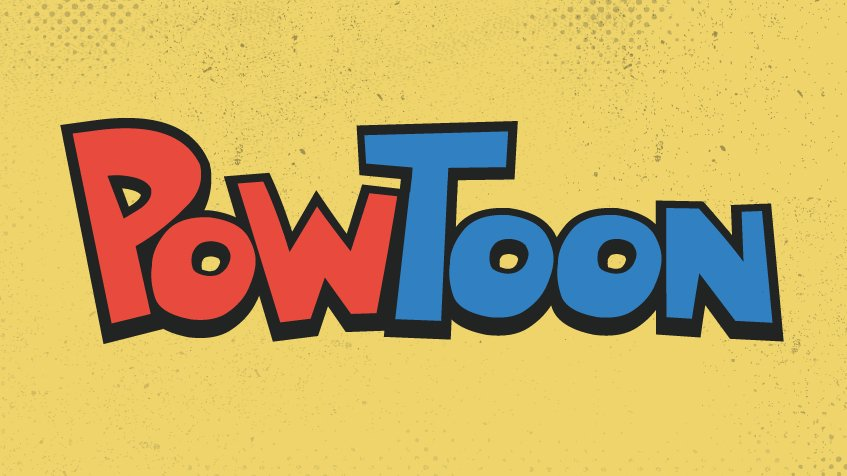 Your box may not be enough to tell us ALL about your dorm room. You will create a PowToon to showcase your dorm room ( the same one as you chose for your final). Step 1: Go to https://www.powtoon.com/home/?Step 2: Create an account, or log in.Step 3: Create a PowToon that showcases your dorm and it’s campus. Your PowToon must have at least 10 pages/slides and include 15-20 facts about your dorm/college.  You must include icons and not just have words. Step 4: When done, publish it so others can view it. Step 5: Using this website: https://www.qr-code-generator.com/Create a QR generator for your Powtoon. Step 6: Email Mrs. Kavanagh your QR code 